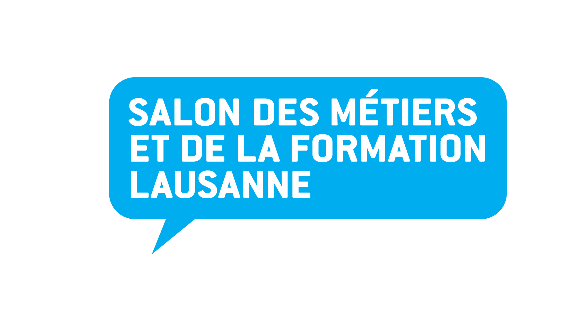 Communiqué de presse | 16 novembre 2023Aux médiasUne nouvelle configuration pour découvrir près de 500 formationsDu mardi 21 au dimanche 26 novembre 2023, le Salon des Métiers et de la Formation Lausanne ouvrira ses portes pour offrir aux jeunes et à leurs parents une expérience unique dans le domaine de la formation professionnelle. Cette année, le salon se tiendra dans deux halles distinctes : Halle 36 (rez-de-chaussée des halles sud) et Halle 7 (bâtiment principal), une innovation majeure qui permettra d'explorer encore plus de possibilités de carrière.Championnats de métiers captivantsDeux championnats de métiers mettront en lumière les compétences exceptionnelles des jeunes talents. Du 21 au 25 novembre, Carrosserie Suisse Vaud organisera le championnat vaudois de Carrosserie. Cette compétition professionnelle de haut niveau mettra chaque jour en avant deux tôliers et deux peintres, devenant ainsi des modèles inspirants pour tous les visiteurs du salon.De plus, la finale du championnat vaudois des apprentis en boulangerie, pâtisserie et confiserie se déroulera également pendant le salon. Après des sélections exigeantes depuis le mois de mars, les dix finalistes montreront leurs talents chaque jour en confectionnant des pièces d'exposition, des pâtisseries et d'autres spécialités pour le plaisir des visiteurs.Exposition Agrotech VaudGrâce à Agrotech Vaud il sera possible d'explorer les dernières avancées en matière de machines agricoles, de machines de chantier et d'appareils à moteurs. L'exposition comprendra des tracteurs, des machines de récolte, des pelles à chenilles, et bien plus encore. Les visiteurs auront l'opportunité de découvrir les métiers de mécanicien spécialisé en machines agricoles, en machines de chantier et en appareils à moteurs sur le stand. À l'extérieur, ils pourront admirer des machines modernes dotées de technologies de pointe.Connectivité et réseaux sociauxLe Salon des Métiers et de la Formation Lausanne explore l'univers des réseaux sociaux. Pour la seconde fois, des apprentis médiamaticiens prendront les rênes du compte Instagram @metiers.formation.lausanne et réaliseront un « take over » passionnant pendant toute la durée du salon. À une époque où l'information passe en grande partie par les réseaux sociaux, cette initiative permettra aux visiteurs de rester connectés et informés en temps réel.Un programme d'animation captivantEn plus de ces temps forts, le salon proposera un programme riche et varié, comprenant de courtes conférences axées sur la recherche d'une place d'apprentissage et la formation professionnelle. Comme chaque année, des simulations d'entretiens d'embauche gratuites seront proposées aux élèves pour les préparer au monde professionnel. De plus, le CEPV et l'ERACOM présenteront des expositions, des élèves réaliseront un journal et une radio, et des défilés de mode viendront animer le salon. Partenaires importantsLe salon est organisé par le Groupe d’intérêt pour l’information professionnelle (Giip) et par MCH Beaulieu Lausanne SA, avec le soutien du Département de l'enseignement et de la formation (DEF), de l’Etat de Vaud, du Secrétariat d’Etat à la formation, à la recherche et à l’innovation (SEFRI), de la Fédération Patronale Vaudoise (FPV), de la Fondation cantonale pour la formation professionnelle (FONPRO) ainsi que de ses partenaires médias La Région Nord vaudois, Riviera-Chablais, La Côte et LFM.Découvrez le film de présentation du Salon des métiers et de la Formation Lausanne  Le Salon des Métiers et de la Formation Lausanne en brefDates		du mardi 21 au dimanche 26 novembre 2023Lieu		Beaulieu LausanneHeures d'ouverture	du mardi au vendredi, de 8h à 17h		samedi et dimanche, de 9h à 17hEntrée		libreInternet		www.metiersformation.ch E-Mail		info@metiersformation.ch Contact pour les médiasDiana Dreyfus | Responsable presse MCH Beaulieu Lausanne SA | Rue de Sébeillon 9B | 1004 LausanneTél. +41 58 206 56 14 | Mobile +41 78 642 75 14diana.dreyfus@metiersformation.chInformations sur le GiipLaurence Lambert | Présidente GiipTél. +41 21 313 44 11 | Mobile +41 79 559 03 39 llambert@jeuncomm.chPhotos libres de droitDes photos libres de droit sont téléchargeables sur : https://www.metiersformation.ch/fr/espace-medias 